La Paz County Health DepartmentMarion Shontz, DirectorLa Paz County Health DepartmentMarion Shontz, DirectorLa Paz County Health DepartmentMarion Shontz, DirectorPublic Health Emergency Response and Preparedness (PHERP) Office1320 Suite A Joshua Ave.Parker, Arizona 85344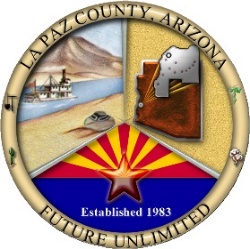 Environmental Health OfficePublic Health Nursing Office1112 Joshua Avenue #206Parker, AZ  85344PHONE: (928) 669-9364FAX: (928) 669-1939PHONE: (928) 669-1100FAX: (928) 669-6703March 3rd, 2022One Additional Death28 New Covid-19 Cases The La Paz County Health Department is deeply saddened to announce one additional death.  La Paz County has had a total of 134 deaths, due to Covid-19.   This individual was within the Colorado River Indian Tribes service district.Our love, thoughts and prayers go out to all the family and friends.ADHS has transitioned from daily case reporting, to now weekly.  Our county has had 28 new Covid-19 cases in one week.  This brings our county total to 5,129 cases.  Ten individuals are in the Parker service district and within the age groups of 55-64 and over 65 years old.  Five individuals are in the Quartzsite service district and within the age groups of 45-54, 55-64 and over 65 years old.  Four individuals are in the Buckskin service district and within the age groups of 20-44 and over 65 years old.  Eight individuals are within the Colorado River Indian Tribes service district.  The remaining individual is in an unknown service district and under the age of 20 years old.It is extremely important to continue to take the necessary precautions, to help slow down the spread.  For now, fully vaccinated people should continue to get tested if experiencing Covid-19 symptoms.  If you are not vaccinated, please protect yourself and others by wearing a mask and practicing physical distancing.  Everyone should wash their hands often with soap and water for at least 20 seconds and if soap and water are not available, use an alcohol-based hand sanitizer.  Avoid touching your eyes, nose, and mouth with unwashed hands, avoid close contact with people who are sick, cover your cough or sneeze with a tissue and clean and disinfect frequently touched objects and surfaces.  If you are at higher risk for severe illness, you should avoid attending congregate settings. People at higher risk for severe illness include adults 65 or older and people of any age who have serious underlying medical conditionsFor more information on La Paz County and the state, please visit the ADHS coronavirus website at www.azdhs.gov/coronavirus, the CDC website at www.cdc.gov/COVID19 , the La Paz County Health Department website at  https://www.lpchd.com/ and the Facebook page @LaPazCounty.HealthDepartment.